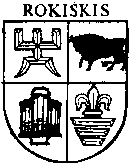                                                                                                                     		ProjektasROKIŠKIO RAJONO SAVIVALDYBĖS TARYBAS P R E N D I M ASDĖL ASFALTUOTINŲ ŽVYRKELIŲ RUOŽŲ 2017–2020 M. PRIORITETŲ PATVIRTINIMO2017 m. gegužės 26 d. Nr. TS-Rokiškis	Vadovaudamasi Lietuvos Respublikos vietos savivaldos įstatymo 6 straipsnio 1 dalies 32 punktu, Lietuvos automobilių kelių direkcijos prie Susisiekimo ministerijos 2017 m. gegužės 4 d. raštu Nr. (6.104 E) 2E-681 „Dėl asfaltuotinų žvyrkelių ruožų atrankos“, Rokiškio rajono savivaldybės taryba n u s p r e n d ž i a:Patvirtinti asfaltuotinų žvyrkelių ruožų 2017–2020 m. prioritetus (pridedama).Šis sprendimas gali būti skundžiamas Lietuvos Respublikos administracinių bylų teisenos įstatymo nustatyta tvarka.Savivaldybės meras					Antanas VagonisAugustinas BlažysTEIKIAMO SPRENDIMO PROJEKTO,,DĖL ASFALTUOTINŲ ŽVYRKELIŲ RUOŽŲ 2017–2020 M. PRIORITETŲ PATVIRTINIMO“ AIŠKINAMASIS RAŠTAS2017 m. gegužės 17 d.RokiškisParengto projekto tikslai ir uždaviniai. Šiuo sprendimo projektu Rokiškio rajono savivaldybės tarybai teikiama patvirtinti rajono valstybinės reikšmės asfaltuotinų žvyrkelių ruožų 2017–2020 m. prioritetus. Patvirtinus svarbiausius penkis projektus, Rokiškio rajono savivaldybė galės tiesiogiai įtakoti žvyrkelių ruožų asfaltavimo darbų eiliškumą. Šiuo metu esantis teisinis reglamentavimas. Lietuvos automobilių kelių direkcijos prie Susisiekimo ministerijos 2017 m. gegužės 4 d. raštas Nr. (6.104 E) 2E-681 „Dėl asfaltuotinų žvyrkelių ruožų atrankos“.Sprendimo projekto esmė. Lietuvos automobilių kelių direkcija prie Susisiekimo ministerijos 2017 m. gegužės 4 raštu Nr. (6.104 E) 2E-681 „Dėl asfaltuotinų žvyrkelių ruožų atrankos“ (1 priedas) informavo, jog vykdo 2017–2020 m. asfaltuotinų žvyrkelių ruožų atranką. Siekiant efektyviau ir racionaliau vykdyti žvyrkelių asfaltavimo planavimo procesą, Lietuvos automobilių kelių direkcija prie Susisiekimo ministerijos Rokiškio rajono savivaldybei teikia pagal patvirtintą metodiką (2 priedas) įvertintus žvyrkelių ruožus ir prašo, atsižvelgiant į rajono plėtros planus, strateginius ar kitus dokumentus, nurodyti penkis svarbiausius asfaltuotinus žvyrkelių ruožus. Šiems objektams bus skirti papildomi atrankos balai: I prioritetui skiriama 20 papildomų balų, II prioritetui – 16 papildomų balų, III prioritetui – 12 papildomų balų, IV prioritetui – 8 papildomus balus, V prioritetui – 4 papildomus balus. Surinkusi ir įvertinusi informaciją iš visų Lietuvos savivaldybių, Lietuvos automobilių kelių direkcija prie Susisiekimo ministerijos sudarys galutinį asfaltuotinų žvyrkelių ruožų prioritetinį sąrašą.Iš pateiktų kelių ruožų Rokiškio rajone prioritetus siūloma išdėstyti taip:I prioritetas – kelio Nr. 3609 Kamajai–Jūžintai ruožas nuo 0,0 km iki 5,0 km (dėl galimai padidėsiančio moksleivių pavežėjimo, iš viso 75 balai);II prioritetas – kelio Nr. 3612 Kariūnai–Duokiškis–Vilučiai–Kušliai ruožas nuo 0,0 km iki 7,746 km (dėl geresnio susisiekimo su administraciniu centru, didelio eismo intensyvumo, iš viso 61 balas);III prioritetas – kelio Nr. 3601 Rokiškis–Juodupė–Onuškis–Ilzenbergas ruožas nuo 25,293 km iki 30,591 km (dėl verslo plėtros, iš viso 72 balai)IV prioritetas – kelio Nr. 2404 Kupiškis–Virbališkiai–Pandėlys ruožas nuo 23,516 km iki 29,043 km (dėl geresnio susisiekimo su Kupiškio rajonu ir administraciniu centru, didelio eismo intensyvumo, iš viso 71 balas);V prioritetas – kelio Nr. 3635 Keležeriai–Aleksandravėlė ruožas nuo 0,0 km iki 4,192 km (dėl geresnio susisiekimo su administraciniu centru, iš viso 64 balai).Galimos pasekmės, priėmus siūlomą tarybos sprendimo projektą:teigiamos – pagerės kelių būklė;neigiamos – nėra.Kokia sprendimo nauda Rokiškio rajono gyventojams. Sutrumpės kelionės laikas, sumažės transporto priemonių eksploatacinės išlaidos ir oro tarša, padidės saugumas keliuose.Finansavimo šaltiniai ir lėšų poreikis. Kelių priežiūros ir plėtros programa. Suderinamumas su Lietuvos Respublikos galiojančiais teisės norminiais aktais.Projektas neprieštarauja galiojantiems teisės aktams.Antikorupcinis vertinimas. Teisės akte nenumatoma reguliuoti visuomeninių santykių, susijusių su LR Korupcijos prevencijos įstatymo 8 straipsnio 1 dalyje numatytais veiksniais, todėl teisės aktas nevertintinas antikorupciniu požiūriu. Statybos ir infrastruktūros plėtros skyriaus vyriausiasis specialistas 				Augustinas Blažys